By law, young people have a right to express their opinions on decisions that affect them, and to have those opinions taken into account. They also have the right to contribute to an effective response to their own behaviour, and it is our responsibility (as adults) to actively seek and elicit the views of young people. This is ‘participation’. However, when we talk about “participation” it is often used simply to just mean being listened to or consulted, and not higher-level involvement where young people’s input makes a difference and they are involved in the decision-making. 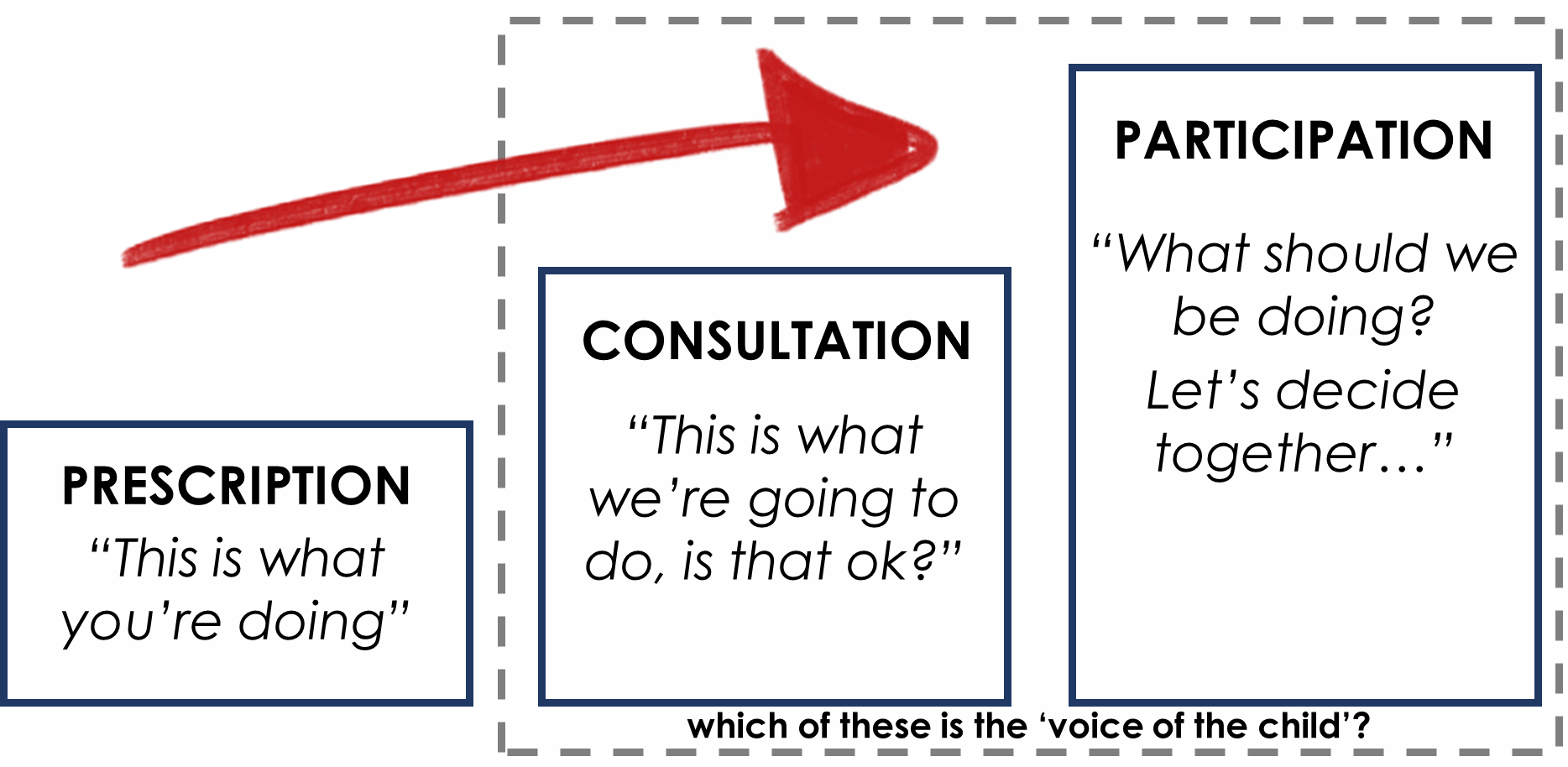 1.2	Let them participateWhat is participation?Let them participateWhat is participation?Young person:Young person:Practitioner:Practitioner:Date:Date: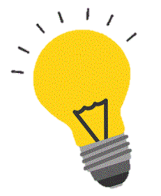 Always keep in mind the diagram below, ensuring that as much engagement as possible with young people fits in the ‘participation’ category.